       The Royal Geographical Society of Queensland Ltd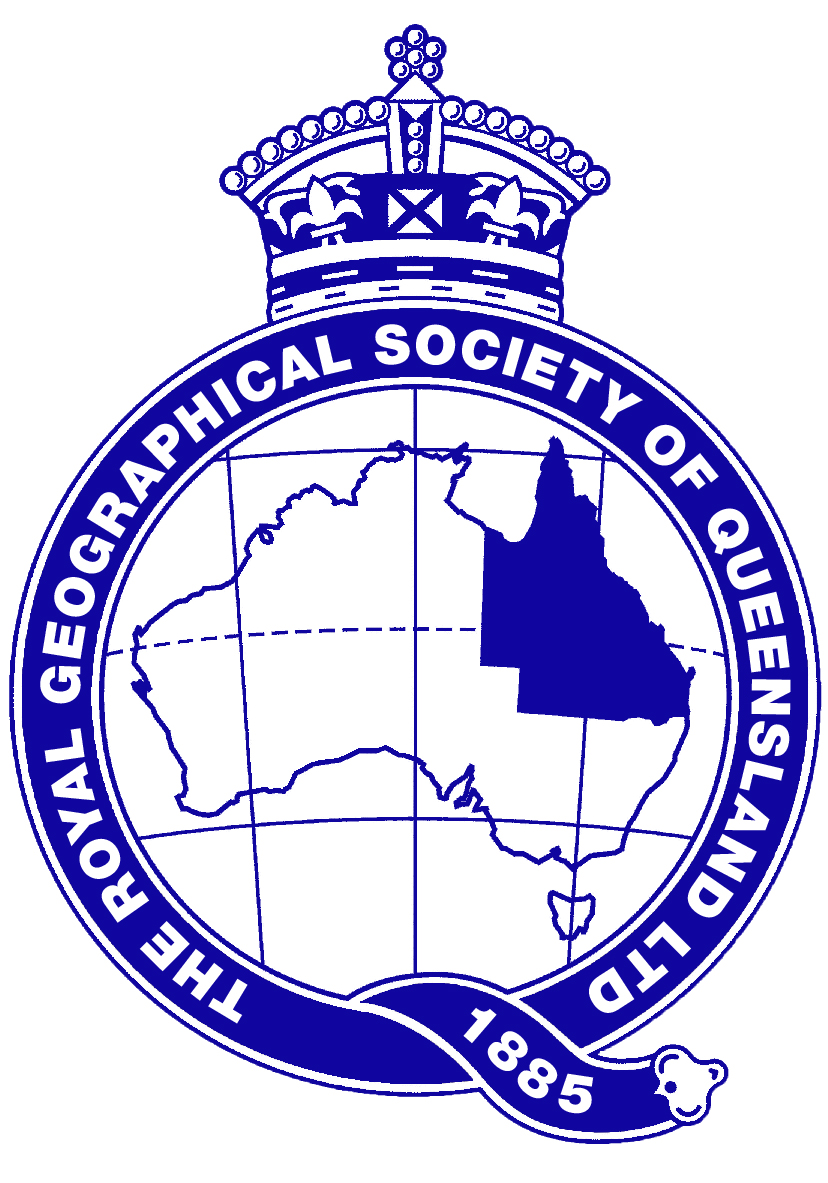       & The Ken Sutton Trust	                                                                                                                                                                APPLICATION FORMKEN SUTTON MEMORIAL AWARDThe Royal Geographical Society of Queensland (RGSQ) and the Ken Sutton Trust invite individuals to apply forThe Ken Sutton Trust Memorial Award.Application deadline: 30 April 2020Email application to: info@rgsq.org.au Name…………………………………………………………………………….….Australian Citizen?        Yes / NoAffiliation…………………………………………………………………………….Position………………………………………………………………………………Contact details email / phone ……………………………………………………………………………………..…Postal Address……………………………………………………………………………………………………………………………………………………………..__________________________________________________________________Academic QualificationsProfessional Awards (eg. Fellows) …/p.2Research Current research projectsThree best research publications with most impact since 2015 (3)Google scholar citations: (table summary only)(i10-Index = the number of publications with at least 10 citations. This very simple measure is only used by Google Scholar, and is another way to help gauge the productivity of a scholar. Advantages of i10-Index. Very simple and straightforward to calculate)…/p.3Major Contribution(s) to Geography Discipline / Geographical Research / Geographical Education in Australia (summary in 500 words or fewer please)._______________________________________________________________________Submission deadline: 30 April 2020Email submission to: info@rgsq.org.auInquiries to: info@rgsq.org.au or (07) 3368 2066The winner will be notified by email/phone.The Ken Sutton selection panel will be reviewing the applications.The awardee will receive support for: publication of a paper, costs associated with presenting in Brisbane and $500 prize money.AllSince 2015Citationsh-indexi10-index